Przedmiot Umowy:Przedmiotem zamówienia jest najem zespołu kontenerów z wyposażeniem oraz ich transportem, montażem i utrzymaniem, na terenie nieruchomości gruntowej Gminy Miasta Oświęcim, położonej przy ul. Wyzwolenia w Oświęcimiu Lokalizacja i termin świadczenia usługi: Lokalizacja:Tory odstawcze JAPAN w stacji Oświęcim (ul. Wyzwolenia 2) - Załącznik nr 1 do OPZ - plac pod zabudowę kontenerówTermin realizacji przedmiotu zamówienia:od daty zawarcia umowy do dnia 31 sierpnia 2022 r. z możliwością przedłużenia na zasadach wskazanych w projektowanych postanowieniach umowy. Z zastrzeżeniem, że montaż kontenerów musi zostać odebrany protokołem odbioru bez zastrzeżeń do dnia 19.11.2021 r. Wymagania techniczne – zamówienie podstawowe:najem kontenera sanitarno-biurowego – 1 szt.,najem kontenera socjalno-biurowego – 1 szt.,najem kontenera magazynowego – 1 szt.wyposażenie kontenera sanitarno-biurowego oraz kontenera socjalno-biurowego (kontenery powinny tworzyć zestaw dwumodułowy):umywalka z kranem i lustrem - 1 kpl.,podgrzewacz wody co najmniej 5l, - 1 kpl.,WC - 1 kpl.,pojemnik/uchwyt na papier toaletowy - 1 szt.,dozownik na mydło – 1 szt.,wieszak na ubrania - 1 szt.,kaloryfery elektryczne 0,5 kW – liczba sztuk adekwatna do powierzchni zespołu kontenerów,przełącznik co najmniej - 2 szt.,co najmniej 4 szt. gniazd elektrycznych 230V, oświetlenie sufitowe,zagłębione gniazdo zewnętrzne CEE 400 V/ 5-bolcowe 3-fazowe (32 A) – możliwość podłączenia szeregowego,drzwi wewnętrzne z zamkiem WC - 1 szt.,pod kontenerowy zbiornik na fekalia - możliwość łatwego wypompowywania nieczystości,schody z podestem do zbiornika na fekalia – 1 szt.,izolacja cieplna,co najmniej 4 szt. okien - plastikowe okna uchylne/otwierane, ciepłochronne z żaluzjami,drzwi zewnętrzne,krzesło obrotowe - 2 szt.,biurko - 2 szt., szafka na dokumenty - 2 szt.,szafka BHP - 3 szt.,tablica informacyjna (korkowa) - 1 szt.,gaśnica 2kg - 2 szt.,najem kontenera magazynowego – 1szt.:podwójne drzwi otwierane pośrodku, zamykane od zewnątrz za pomocą mechanizmu rygli,możliwość zmiany konfiguracji rozmieszczenia otworów okiennych i drzwiowych – do uzgodnienia z Zamawiającym,pełna usługa transportu i montażu kontenerów wraz z wyposażeniem – lokalizacja i termin dostawy do uzgodnienia z Zamawiającym,poziomowanie kontenerów z wykorzystaniem bloczków betonowych (materiał po stronie Wykonawcy), montaż oraz demontaż wyposażenia – wyładunek, załadunek oraz rozstawienie wyposażenia,czyszczenie (sprzątanie, z wyłączeniem opróżniania zbiorników z płynami lub nieczystościami) kontenerów po zakończeniu wynajmu po stronie Wykonawcy,demontaż i transport kontenerów przez Wykonawcę, po zakończeniu wynajmu.Prawo opcji:wyposażenie kontenera socjalno-biurowego w klimatyzator 2.6 kW split wraz z montażem demontażem i utrzymaniem.przedłużenie okresu obowiązywania umowy do 4 miesięcy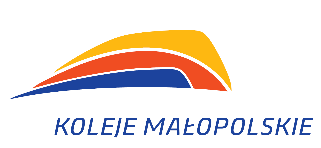 Załączniknr 1Umowa nr ………………………………………Załączniknr 1z dnia………………………………………Opis przedmiotu zamówieniaOpis przedmiotu zamówieniaOpis przedmiotu zamówienia